Критерії оцінювання навчальних досягнень учнів при розв'язуванні задач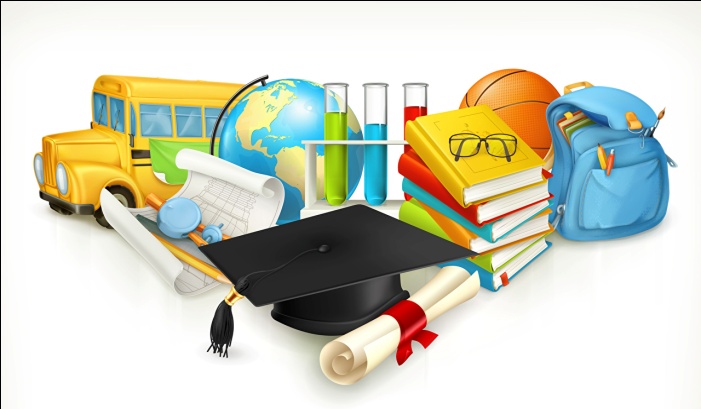 Початковий рівень (1-3бали) Учень (учениця) уміє розрізняти фізичні  величини, одиниці вимірювання з певної теми, усвідомлює умову задачі; записати її у скороченому вигляді;зробити схему або малюнок розв'язувати задачі з допомогою вчителя лише на відтворення основних формул; здійснює найпростіші математичні діїСередній рівень  (4-6 балів)Учень (учениця) розв'язує типові прості задачі (за зразком), виявляє здатність обґрунтувати деякі логічні кроки з допомогою вчителя виявити, яких даних не вистачає в умові задачі, та знайти їх у таблицях чи довідниках;Достатній рівень  (7-9балів)Учень (учениця)може виразити всі необхідні для розв'язку величини в одиницях СІ; самостійно розв'язує типові задачі й виконує вправи з одної теми, обґрунтовуючи обраний спосіб розв'язкуВисокий рівень ( 10-12балів)Учень (учениця) самостійно розв'язує комбіновані типові задачі стандартним або оригінальним способом, розв'язує нестандартні задачі аналізувати і будувати графіки, користуватися методом розмінностей для перевірки правильності розв'язку задачі,оцінити одержаний результат та його реальність.